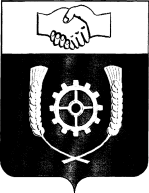 РОССИЙСКАЯ ФЕДЕРАЦИЯ       АДМИНИСТРАЦИЯМУНИЦИПАЛЬНОГО РАЙОНА          КЛЯВЛИНСКИЙ        Самарской области     ПОСТАНОВЛЕНИЕ       _11.01.2021г. № 17____ О внесении изменений в постановление Администрации муниципального района Клявлинский  от 29.08.2019г. № 307 «Об утверждении муниципальнойпрограммы "Поддержка социально ориентированных некоммерческих организаций в муниципальном районе Клявлинский" на 2019 - 2024 годы»      В соответствии с постановлением Администрации муниципального района Клявлинский от 01.10.2013г.№ 394 «Об утверждении порядка  принятия решений о разработке, формирования и реализации, оценки эффективности муниципальных программ муниципального района Клявлинский», Администрация муниципального района Клявлинский ПОСТАНОВЛЯЕТ:        Внести в постановление Администрации муниципального района Клявлинский от 29.08.2019. № 307 «Об утверждении муниципальной программы «Поддержка социально ориентированных некоммерческих организаций в муниципальном районе Клявлинский» на 2019-2024 годы  (далее – постановление)  следующие изменения:      1.1 Приложение 2 к Программе изложить в новой редакции согласно Приложению №1 к настоящему постановлению.2. Опубликовать настоящее постановление в районной газете «Знамя Родины» и разместить его в информационно-коммуникационной сети «Интернет» на официальном сайте Администрации муниципального района Клявлинский.3. Настоящее постановление вступает в силу со дня его официального опубликования и распространяется на  правоотношения, возникшие с 01.12.2020г.4. Контроль за исполнением настоящего постановления возложить на заместителя Главы района по экономике и финансами Буравова В.Н.Лахно О.Г.Приложение № 1к постановлению Администрации муниципального района Клявлинский от 11.01.2021г. № 17                                                                                                                                Приложение 2 к муниципальной программе «Поддержка социально ориентированных некоммерческих организаций в муниципальном районе Клявлинский" на 2019 - 2024 годыЦЕЛЕВЫЕ ИНДИКАТОРЫ РЕАЛИЗАЦИИ ПРОГРАММЫИ.о. Главы  муниципального района Клявлинский                     П.Н. Климашов Наименование индикатораЕдиницы измеренияЗначение целевого показателя на начало реализации ПрограммыЗначение показателя по годамЗначение показателя по годамЗначение показателя по годамЗначение показателя по годамЗначение показателя по годамЗначение показателя по годамЦелевое значение показателя на момент окончания ПрограммыНаименование индикатораЕдиницы измеренияЗначение целевого показателя на начало реализации Программы2019 год2020 год2021 год2022 год2023 год2024годЦелевое значение показателя на момент окончания Программы12345678910Количество СОНКО и ОО, получивших финансовую поддержку из бюджетов различных уровней на реализацию социальных проектов (программ)Ед.2137891010Количество социальных проектов, осуществленных при финансовой поддержке из бюджетов различных уровнейЕд.2191520253030Количество граждан, ставших участниками реализации социальных проектов и социально значимой деятельности СОНКО и ООЕд.250350400700800850900900Количество семинаров, круглых столов, мастер-классов по вопросам развития СОНКО и ООЕд.1251015202525Численность гражданских активистов и добровольцев, привлекаемых СОНКО, ООЧел.415415300700800850900900Численность граждан, постоянно участвующих в благотворительной деятельностиЧел.200200200500600650700700Количество размещенной информации, публикации, телепередач о деятельности СОНКО и ОО в СМИЕд.547070859095100100Количество консультаций, полученных СОНКО и ООЕд.56101520253030Количество СОНКО, которым оказана имущественная поддержкаЕд.3337891010